                   Проведено экспертное заключение проекта решения Совета депутатов муниципального образования «Воткинский район» на 2019 год и плановый период 2020 и 2021 годов.  КОНТРОЛЬНО – СЧЁТНЫЙ ОРГАН ==================================================================== ЭКСПЕРТНОЕ ЗАКЛЮЧЕНИЕ о соответствии требованиям бюджетного законодательства  проекта решения «О бюджете муниципального образования « Воткинский  район» на 2019 год и на плановый период 2020 и 2021 годов».В соответствии со ст. 157 Бюджетного кодекса Российской Федерации (далее- БК РФ), Положением о Контрольно-счетном органе муниципального образовании «Воткинский район», утвержденного решением Совета депутатов муниципального образования «Воткинский район» ( далее по тексту- МО «Воткинский  район») от 27.12.2012 г. № 92 Начальником контрольно-счетного отдела муниципального образования «Воткинский район» Кривошеиным О.П. (далее КСО)  проведена экспертиза  соответствия требованиям бюджетного законодательства проекта решения «О бюджете МО «Воткинский  район» на 2019 год и на плановый период 2020 и 2021 годов».Экспертиза проведена в соответствии с планом проведения ревизий и проверок КСО  на 2018 год. Объекты проверки:  Управление финансов Администрации МО «Воткинский район» (далее – Управление финансов).Место нахождения: 427431, Удмуртская Республика,  г. Воткинск, ул. Красноармейская, 43 а.Проверка проведена в помещении Администрации МО «Воткинский  район» с ведома  зам. главы Администрации  по финансовым вопросам - начальника Управления финансов Администрации МО  «Воткинский  район»  О.Н. Русиновой.                                                                                                   Проверка начата:    16 .11.2018 г.                                                                                                    Окончена:                21.11.2018 г.Проверкой установлено:Проект решения Совета депутатов муниципального образования «Воткинский район» «О бюджете муниципального образования «Воткинский район»   на 2019 год и на плановый период 2020 и 2021 годов» (далее – проект решения о бюджете) подготовлен в соответствии с требованиями Бюджетного кодекса Российской Федерации и решения Совета депутатов муниципального образования «Воткинский район» «О бюджетном процессе в муниципальном образовании «Воткинский район».В основу формирования проекта бюджета положены следующие нормативные правовые акты: - Послание Президента Российской Федерации Федеральному Собранию Российской Федерации от 1 декабря 2016 года;- Федеральный закон от 6 октября 1999 года №184-ФЗ «Об общих принципах организации законодательных (представительных) и исполнительных органов государственной власти Российской Федерации»;Федеральный закон от 6 октября 2003 года № 131-ФЗ «Об общих принципах организации местного самоуправления в Российской Федерации»;Указы Президента Российской Федерации от 7 мая 2012 года №596-606, от 1 июня 2012 года №761, от 28 декабря 2012 года №1688 (далее – Указы Президента Российской Федерации от 7 мая 2012 года);Указ Президента Российской Федерации от 7 мая 2018 года № 204 «О национальных целях и стратегических задачах развития Российской Федерации на период до 2024 года» (далее – Указ Президента Российской Федерации от 7 мая
2018 года № 204);Сценарные условия, основные параметры прогноза социально–экономического  развития Российской Федерации  и предельные уровни цен (тарифов) на услуги компаний инфраструктурного сектора на 2019 год и на плановый  период  2020 и 2021 годов, разработанные Министерством экономического развития Российской Федерации;Указ Главы Удмуртской Республики от 4 октября  2018 года №184 «Об основных направлениях бюджетной и налоговой политики Удмуртской Республики на 2019 год и на плановый период 2020 и 2021 годов»;Закон Удмуртской Республики от 22 мая 2008 года №18-РЗ «О бюджетном процессе в Удмуртской Республике»;Закон Удмуртской Республики от 21 ноября 2006 года №52-РЗ «О регулировании межбюджетных отношений в Удмуртской Республике;Закон Удмуртской Республики от 9 октября 2009 года №40-РЗ «О стратегии социально-экономического развития Удмуртской Республики на период до 2025 года»;решение Совета депутатов муниципального образования «Воткинский район»  от 23 декабря 2014 года №210 «План реализации стратегии социально-экономического развития муниципального образования «Воткинский район» на 2015-2020 г.г. и на период до 2025 года»;постановление Администрации муниципального образования «Воткинский район» от 16 октября 2018 года №1340 «Об утверждении прогноза социально-экономического развития муниципального образования «Воткинский район» на 2019 год и на плановый период 2020 и 2021 годов»;- решение Совета депутатов муниципального образования «Воткинский район»  от 27 февраля 2015 года №221 «О бюджетном процессе в муниципальном образовании «Воткинский район» с изменениями;- постановление Администрации муниципального образования «Воткинский район» от 05 октября 2018 года №1270 «Об основных направлениях бюджетной и налоговой политики муниципального образования «Воткинский район» на 2019 год и на плановый период 2020 и 2021 годов»;распоряжение  Администрации муниципального образования «Воткинский район» от 8 октября 2018 года №524 «О проекте изменений бюджетного прогноза муниципального образования «Воткинский район» на долгосрочный период»;-  распоряжение  Администрации муниципального образования «Воткинский район» от 23 августа 2016 года №316 «Об утверждении Порядка составления проекта бюджета муниципального образования «Воткинский район» на очередной финансовый год и плановый период»;- приказ Управления финансов Администрации муниципального образования «Воткинский район» от 14 августа 2014 года №51 «О порядке формирования бюджетных ассигнований проекта бюджета муниципального образования «Воткинский район» на  очередной финансовый год».муниципальные программы муниципального образования «Воткинский район»  (проекты муниципальных программ, проекты изменений указанных программ).Одновременно с проектом бюджета на 2019 год и на плановый период 2020 и 2021 годов  своевременно разработаны и представлены к проверке основные направления бюджетной и налоговой политики,  прогноз социально-экономического развития МО «Воткинский район» на 2019-2021 гг., пояснительная записка к проекту бюджета, оценка ожидаемого исполнения за текущий финансовый год, методики и расчеты распределения межбюджетных трансфертов и  другие документы и материалы.  Документы и материалы, представленные одновременно с проектом бюджета МО «Воткинский  район» на 2019 год и плановый период 2020 и 2021 годов, для рассмотрения и утверждения бюджета МО «Воткинский  район» соответствуют требованиям ст. 184.2 БК РФ.В сфере соблюдения норм бюджетного законодательства при формировании  доходов бюджета МО  «Воткинский  район» на 2019 год и на плановый период 2020 и 2021 годов   установлено, что требования ст. 184.1 БК РФ о включении в проект решения о бюджете основных характеристик соблюдены в полном объеме. Прогнозируемый общий объем доходов бюджета МО «Воткинский район» на 2019 год и на плановый период 2020 и 2021 годов составит: Проект доходной базы бюджета МО «Воткинский район» на 2019 год и на плановый период 2020 и 2021годов рассчитан на основе прогноза социально-экономического развития Воткинского района на 2019-2021 гг., расчетов поступлений доходов, представленных  администраторами  поступлений в бюджет района и  с учетом оценки  поступлений  доходов в бюджет района в 2018  году. Параметры доходов бюджета муниципального образования «Воткинский район» приведены в приложении №1Прогнозируемые  налоговые и неналоговые доходы бюджета МО «Воткинский район»  рассчитаны:- НДФЛ на 2019 год в сумме 246 925,0 тыс.руб. (темп роста 103,8 % к ожидаемому за 2018г. в сумме 237 885,0), на  2019г. в сумме 246 925,0 тыс.руб. (темп роста 100% к  2019 г.), на 2021 год в сумме 246 925,0 тыс. руб. (темп роста 100% к 2020 году);- налог на товары (работы услуги), реализуемые на территории Российской Федерации  на 2019 г. в сумме 16176,0 тыс.руб.,(увеличение составило 112,8 % к ожидаемому за 2018 г. в сумме 14339,0 тыс. руб.), на 2020 г. в сумме 16 176,0 тыс.руб., что составляет  100 % к уровню  2019 года, на 2021 год в сумме 16 176,0 тыс. руб. 100 % к 2021 году.- налог на совокупный доход (ЕНВД) на 2019 г. в сумме 6 954,0 тыс.руб. прогнозируется 108 % к ожидаемому за 2018 г. в сумме 6 450,0 тыс. руб.),  на 2020 г. в сумме 6 954,0 тыс.руб., что составляет  100 % к уровню  2019 года, на 2021 год в сумме 6 954,0 тыс. руб.  100 % к 2020 году).- налог на сельскохозяйственный доход (ЕСН) на 2019 г. в сумме 1279,0 тыс.руб. (увеличение составило 110 % к ожидаемому за 2018г. в сумме 1161,0 тыс. руб.),  на 2020 г. в сумме 1279,0 тыс.руб., что составляет  100 % к уровню  2019 года, на 2021 год в сумме 1 279,0 тыс. руб. 100 % к 2020 году).- налог, взимаемый в связи с применением патентной системы обложения прогнозируется на 2019-2021 г.г. в сумме 803,0 тыс. руб., увеличения доходов не ожидается;      -  налоги, сборы и регулярные платежи за пользование природными ресурсами ( в т. ч.  налог на добычу общераспространенных полезных ископаемых) на 2019 г. в сумме 4 235,0 тыс. руб. (темп роста 104, % к ожидаемому за 2018г. в сумме 4 071,0 тыс. руб.),  на 2020-2021 годов  в сумме 4 235,0 тыс. руб. увеличения доходов не прогнозируется- государственная пошлина прогнозируется в сумме 110,0 тыс. руб. на 2019-2021 года;- доходы от использования имущества, находящегося в муниципальной собственности прогнозируются на 2019-2021  годов  на основании информации, представленной главным администратором поступлений доходов в бюджет муниципального образования «Воткинский район»: Управлением муниципальным имуществом и земельными ресурсами в сумме 12 775,0 тыс. руб. в том числе:     - доходы от сдачи в аренду имущества, находящегося в оперативном управлении органов управления муниципальных районов и созданных ими учреждений в сумме 122,0 тыс. руб.ежегодно;    - доходы в виде арендной платы за земельные участки, государственная собственность на которые не разграничена и которые расположены в границах поселений, а также средства от продажи права на заключение договоров аренды указанных земельных участков в сумме 12 653,0 тыс. руб.ежегодно;	- доходы от платежей при пользовании природными ресурсами(плата за негативное воздействии на окружающую среду) прогнозируется на 2019-2021 годов в сумме 216,0 тыс. руб. ежегодно;- доходы от оказания платных услуг и компенсации затрат государства (прочие доходы от компенсации затрат бюджетов муниципальных районов) прогнозируются  на 2019-2021 годов в сумме 160,0 тыс. руб.ежегодно; - доходы от продажи материальных и нематериальных активов, прогноз составлен  на 2019 год в сумме 4 400,0 тыс.  руб., на 2020 год в сумме 4 400,0 тыс. руб., на 2021 год в сумме 4 400,0 тыс. руб., по данным главного администратора доходов бюджета муниципального образования «Воткинский район» - Управления муниципальным имуществом и земельными ресурсами муниципального образования «Воткинский район». - поступления от денежных взысканий (штрафов) и иных сумм в возмещение ущерба, зачисляемые в бюджет муниципального района прогнозируются главным администратором – Управлением  внутренних дел по городу Воткинску и Воткинскому району, по плате штрафных санкций за нарушение законодательства Российской Федерации  о безопасности дорожного движения и за нарушение правил перевозки крупногабаритных и тяжеловесных грузов по автомобильным дорогам общего пользования местного значения, прочие денежные взыскания (штрафы), от территориального органа по делам гражданской обороны, чрезвычайным ситуациями ликвидации стихийных бедствий, Министерство природных ресурсов и охраны окружающей среды, главное Управление ветеринарии Удмуртской Республики, Управление охраны фауны Удмуртской Республики  на 2018-2020 годов в сумме 2 256,0 тыс. рублей, ежегодно;Из  анализа видно, что при планировании доходов реалистичность соблюдена, часть доходных источников прогнозируется  с постепенным ростом поступлений доходов в бюджет муниципального образования «Воткинский район». Необоснованного занижения (завышения)  планов по налоговым и неналоговым доходам (ст. 32,37 БК РФ) не установлено.Проектом решения утвержден полный перечень и коды главных администраторов доходов бюджета МО «Воткинский  район», закрепляемые за ними виды (подвиды) доходов бюджета МО «Воткинский район» ( приложение  к проекту решения). Нарушений при применении кодов доходов бюджетной классификации РФ не установлено.Виды доходов и нормативы отчислений в бюджет  МО «Воткинский  район» установлены на уровне 2018 года, с учетом изменений в соответствии с законодательством Российской Федерации и законодательством Удмуртской Республики  (приложение  к проекту решения).В соответствии со ст. 32 БК РФ все доходы в полном объеме отражены в проекте бюджета МО «Воткинский  район».     В соответствии ст. 59 БК РФ налоги и сборы, установление которых отнесено к ведению Российской Федерации или Удмуртской Республики, а также неналоговые доходы, не предусмотренных федеральным законодательством о налогах и сборах в проекте решения о бюджете МО «Воткинский район» и иными нормативными актами не устанавливались.В проекте решения   бюджета МО «Воткинский  район» предусмотрены  безвозмездные поступления из бюджета Российской Федерации и  Удмуртской Республики и межбюдже6тные трансферты, передаваемые бюджетам муниципальных районов из бюджетов поселений на 2019 год в сумме 500 543,1 тыс. руб., на 2020 год прогнозируются в сумме 500 061,2  тыс. рублей, на 2021 год   в сумме 500 164,6 тыс. рублей, из них:- дотации бюджетам муниципальных районов на выравнивание бюджетной обеспеченности на 2019 год в сумме 88 954,0 тыс. руб., на 2020 год в сумме 88 954,0 тыс.руб., на 2021 год  в сумме 88 954,0 тыс.руб.; -  субвенции на выполнение государственных полномочий на 2019 год в  сумме 347 895,1 тыс.руб., на 2020 год – в сумме  347 413,2 тыс.руб., на 2021 год  в сумме 347 516,6 тыс.руб.;	 - межбюджетные трансферты, передаваемые бюджетам муниципальных районов из бюджетов поселений на осуществление части полномочий по решению вопросов местного значения в соответствии заключенными соглашениями на 2019 год в сумме 63 694,0 тыс. руб., на 2020 год в сумме 63 694,0,0 тыс. руб.,, на 2021 год в сумме 63 694,0 тыс. руб.Безвозмездные поступления в бюджет МО «Воткинский район» на 2019 - 2021 годов определены, исходя из сумм, предусматриваемых для бюджета района в проекте  закона Удмуртской Республики «О бюджете Удмуртской Республики на 2019 год и на плановый период 2020 и 2021 годов».В сфере соблюдения норм бюджетного законодательства при формировании  расходов бюджета МО «Воткинский  район» на 2019 год  и на плановый период 2020 и 2021 годов установлено:Общий объем расходов бюджета «Воткинский район» на 2019 год запланирован   в сумме  807 504,1 тыс. рублей, темп роста составляет 103,5 % от расходов, ожидаемых исполнить в 2018г. (780 082,2 тыс.руб.),  в 2020 г.- 807 022,2 тыс. руб., в 2021 году – 807 125,6 тыс. руб.Распределение бюджетных ассигнований установлено по разделам, подразделам, целевым статьям и видам расходов классификации расходов.По разделу 0100 «Общегосударственные вопросы» общий объем бюджетных ассигнований на 2019 г. предусматривается в сумме 71 472,7 тыс. рублей, на 2020 год – 70 630,5 тыс. руб.  на 2021 год – 70713,8 тыс. руб.  По данному разделу отражены расходы на  содержание органов местного самоуправления;  на государственную регистрацию актов гражданского состояния;  на осуществление отдельных государственных полномочий в области архивного дела; на создание и организацию деятельности комиссий по делам несовершеннолетних и защите их прав; на организацию социальной поддержки детей-сирот и детей, оставшихся без попечения родителей; на   организацию опеки и попечительства в отношении несовершеннолетних.По разделу 0200 «Национальная оборона» предусматривается ассигнований на осуществление первичного воинского учета на территориях где отсутствуют военные комиссариаты на 2019 год в сумме 2 266,3 тыс. рублей, на 2020 год в сумме 2 266,3 тыс. руб., на 2021 год в сумме 2 266,3 тыс. рублей.По разделу 0300 «Национальная безопасность и правоохранительная деятельность» предусмотрены расходы   на предупреждение и ликвидацию последствий  чрезвычайных ситуаций, обеспечение безопасности людей на водных объектах, организация и осуществление мероприятий по территориальной обороне и гражданской обороне, организация и осуществление мероприятий по пожарной безопасности на 2019год в сумме 3 228,0 тыс.руб., на 2020г. в сумме 3 228,0 тыс.руб. , на 2021 г. в сумме 3 228,0 тыс. руб.По разделу 0400 «Национальная экономика» бюджетные ассигнования предусмотрены    расходы по муниципальным целевым программам «Создание условий для устойчивого экономического развития», «Дорожное хозяйство»  на 2020 г. в сумме 22 923,0 тыс.руб.,  на 2020 г. в сумме 22 923,0  тыс.руб.  на 2021  г. в сумме 22 923,0 тыс. руб. По разделу 0500 «Жилищно-коммунальное хозяйство» прогнозируемые расходы на благоустройство, жилищное, коммунальное хозяйство   на 2019 год в сумме 9 830,1 тыс. руб., на 2020 год в сумме 9830,1 тыс. руб., на 2021 год в сумме 9 830,1 тыс. руб.По разделу 0600 «Охрана окружающей среды» прогнозируемые расходы на проведение мероприятий по санитарной очистке и благоустройству территории района на 2019 год в сумме 38,0 тыс. руб., на 2020 год в сумме 38,0 тыс. руб., на 2021 год в сумме 38,0 тыс. руб.Бюджетные ассигнования на исполнение соответствующих расходных обязательств по разделу 0700 «Образование» предусматриваются в проекте бюджета на 2019 год в сумме 474 050,2 тыс. рублей;  на 2020 год  в сумме 462 560,2 тыс. рублей, на 2021 год – 451 069,2 тыс. рублей.  В  проекте  бюджета района  на 2019 год и плановый период 2020-2021 годов включены также субвенции из бюджета Удмуртской Республики на выполнение государственных полномочий, в том числе: на финансовое обеспечение государственных гарантий прав граждан на получение общедоступного и бесплатного дошкольного (в общеобразовательных учреждениях), начального общего, основного общего, среднего (полного) общего образования, а также дополнительного образования в общеобразовательных учреждениях (в части финансирования расходов на оплату труда, учебный процесс);  на организацию предоставления общедоступного и бесплатного дошкольного, начального общего, среднего (полного) общего образования по основным общеобразовательным программам в специальных (коррекционных) образовательных учреждениях для обучающихся, воспитанников с отклонениями в развитии; на оказание содействия детям-сиротам и детям, оставшимся без попечения родителей, в обучении на курсах по подготовке к поступлению в образовательные учреждения среднего и высшего профессионального образования. Расходы по разделу 0800 «Культура и кинематография» определены с учетом передаваемых полномочий с поселений  на создание условий для организации досуга и обеспечения жителей поселений услугами организаций культуры, муниципальная программа «Развитие культуры, спорта и молодежной политики» на 2019 год в сумме 127 504,0 тыс. руб.   на 2020-2021 годы – 127 504,0  тыс. руб., ежегодно.Бюджетные ассигнования на исполнение соответствующих расходных обязательств по разделу 1000 «Социальная политика» предусматриваются в проекте бюджета на 2019 год в сумме 25 966,8 тыс. руб.,  на 2020 год – 26 327,1 тыс. руб., на 2021 год – 26 347,2 тыс. руб. В  проекте  бюджета района  на 2019год и плановый период 2020-2021 годы по данному разделу включены  субвенции из бюджета Удмуртской Республики на выполнение государственных полномочий, пенсионное обеспечение, социальное обеспечение населения, охрана семьи и детства. В разделе 1100 «Физическая культура и спорт»  предусмотрены бюджетные ассигнования на муниципальную программу «Развитие культуры, спорта и молодежной политики»   в 2019-2021 годов в сумме 1 201,0 тыс. рублей, ежегодно.  По разделу 1300 «Обслуживание государственного и муниципального долга» предусматриваются платежи на обслуживание муниципального долга  на 2019-2021 годов в сумме 55,0 тыс. рублей, ежегодно. По разделу  1400  «Межбюджетные трансферты общего характера бюджетам субъектов Российской Федерации и муниципальных образований», «Дотации на выравнивание бюджетной обеспеченности субъектов Российской Федерации  и муниципальных образований» предусматриваются в бюджете на 2019-2021  годов в сумме 68 969,0 тыс. рублей, ежегодно. Проект бюджета муниципального образования «Воткинский район» формируется и исполняется в «программном» формате с классификацией расходов по муниципальным программам, подпрограммам и не программными направлениями деятельности. Проект бюджета на 2019 год и на плановый 2020-21 годов сформирован на основе 16 утвержденных Администрацией муниципального образования «Воткинский район» муниципальных программ, охватывающих основные сферы (направления) деятельности органов местного самоуправления муниципального образования «Воткинский район».  Проект расходной части бюджета на 2019год предусматривает в сумме 807 504,1тыс. руб., на 2020 год 807 022,2 тыс. руб., на 2021 год составит 807 712,6 тыс. руб. Бюджетные ассигнования на финансовое обеспечение не программных направлений деятельности запланированы на 2019 год в сумме 15 103,2 тыс. рублей, на 2020 год в сумме 26 593,2 тыс. рублей, на 2021 год в сумме 38 084,2 тыс. рублей. Указанные расходы определены в соответствии с основными подходами к формированию расходной части проекта  района на 2019-2021 годы и с учетом мероприятий по оптимизации расходов Бюджета. Порядок и сроки реализации муниципальных программ утверждены. Перечень муниципальных  программ сформирован в соответствии с прогнозом социально-экономического развития МО «Воткинский район» на 2019-2021 гг. Направление бюджетных ассигнований соответствуют целям и задачами муниципальных программ, охватывающих основные сферы деятельности органов местного самоуправления, что позволяет оценить эффективность использования бюджетных средств посредством достижения целевых показателей  муниципальных программ.Правовых актов муниципального образования, регламентирующих вопросы подготовки и формирования муниципальных программ, вынесенных с нарушением требований бюджетного законодательства, не установлено.Расходы на обслуживание муниципального внутреннего долга муниципального образования «Воткинский район» определены на основании договоров и соглашений. Объем расходов на обслуживание муниципального долга муниципального образования «Воткинский район», выплата процентов по бюджетным кредитам, полученным из бюджета Удмуртской Республики на 2019 год определен в сумме 54,0 тыс. рублей (или 0,01 % расходов проекта бюджета за исключением расходов, которые осуществляются за счет субъвенций, предоставляемых из бюджетов бюджетной системы Российской Федерации) не превышает норматив, предусмотренный Бюджетным кодексом Российской Федерации ( не более 15 %).Источники финансирования дефицита бюджета муниципального образования «Воткинский район» предусмотрены на 2019 год в сумме 10 672,0 тыс. рублей и плановый период 2020 года в сумме 10 672,0 тыс. рублей, 2021 года в сумме 10 672,0 тыс. рублей.  В составе источников финансирования дефицита бюджета муниципального образования «Воткинский район» определены заимствования в 2019 году:- вкредитных организациях в сумме 10 000,0 тыс. руб.     Привлечение заимствований отражается в Программе муниципальных внутренних заимствований муниципального образования «Воткинский район» на 2019 год и на плановый период 2020 и 2021 годов. Заимствования предусматриваются в составе муниципального долга муниципального образования «Воткинский район», который не превышает предельных величин, установленных бюджетным законодательством, в том числе:верхний предел муниципального долга муниципального образования «Воткинский район» по состоянию на 1 января 2020 года составит 58 813,0 тыс. рублей (или 19% доходов бюджета муниципального образования «Воткинский район» без учета безвозмездных поступлений). предельный объем муниципального долга муниципального образования «Воткинский район» на 2019 год составит 64 119,0 тыс. рублей (или 21% доходов бюджета муниципального образования «Воткинский район» без учета безвозмездных поступлений).Источники финансирования дефицита бюджета муниципального образования «Воткинский район» на 2019 год  обеспечивают сбалансированность бюджета и погашение дефицита бюджета в полном объеме.       - проведение процедур закупок товаров (работ, услуг) для муниципальных нужд на основе заключения договоров (муниципальных контрактов) по итогам проведенных конкурсов, аукционов, запросов котировок цен товаров, работ, услуг,  с учетом требований Федерального закона от 05 апреля 2013 года № 44-ФЗ;- проведение оптимизации сети муниципальных учреждений путем изменения правового положения существующих муниципальных учреждений в соответствии с требованиями Федерального закона от 8 мая 2010 года № 83-ФЗ «О внесении изменений в отдельные законодательные акты Российской Федерации в связи с совершенствованием правового положения государственных (муниципальных) учреждений» с целью повышения эффективности расходования бюджетных средств, за счет перехода к финансовому обеспечению выполняемых ими государственных услуг на основе государственного задания и с целью переноса акцента с содержания бюджетных учреждений на предоставление бюджетных услуг;     - формирование межбюджетных отношений органов государственной власти Удмуртской Республики с органами местного самоуправления муниципальных районов    в соответствии с утвержденными Законом Удмуртской Республики «О регулировании межбюджетных отношений в Удмуртской Республике» (с учетом внесенных изменений) и законами Удмуртской Республики о наделении органов местного самоуправления отдельными государственными полномочиями.Проверкой  порядка составления проекта бюджета МО «Воткинский район» на 2019 год и на плановый период 2020-2021  годов установлено, что проект решения бюджета соответствует требованиям бюджетного законодательства.       Рассмотрев проект решения «О бюджете муниципального образования «Воткинский район» на  2019 год и на плановый период 2020 и 2021 годов»  рекомендуется принять проект решения  в предложенной редакции.  Председатель контрольно – счетного органамуниципального образования «Воткинский  район»                                       О.П. КривошеинСОВЕТ  ДЕПУТАТОВ
МУНИЦИПАЛЬНОГО ОБРАЗОВАНИЯ «ВОТКИНСКИЙ РАЙОН»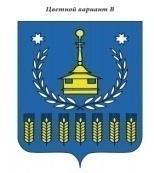 «ВОТКИНСК  ЕРОС»МУНИЦИПАЛ  КЫЛДЫТЭТЫСЬДЕПУТАТ  КЕНЕШ2019 год (тыс.руб.)2020 год (тыс.руб.)2021 год (тыс.руб.)Прогнозируемый общий объем доходов бюджета , в т.ч.:                296 289,0 296 289,0296 289,0налоговые   и не налоговыедоходы 246 925,0246 925,0246 925,0безвозмездные поступления500 543,1500 061,2500 164,6